МИНИСТЕРСТВО ПРОСВЕЩЕНИЯ РОССИЙСКОЙ ФЕДЕРАЦИИ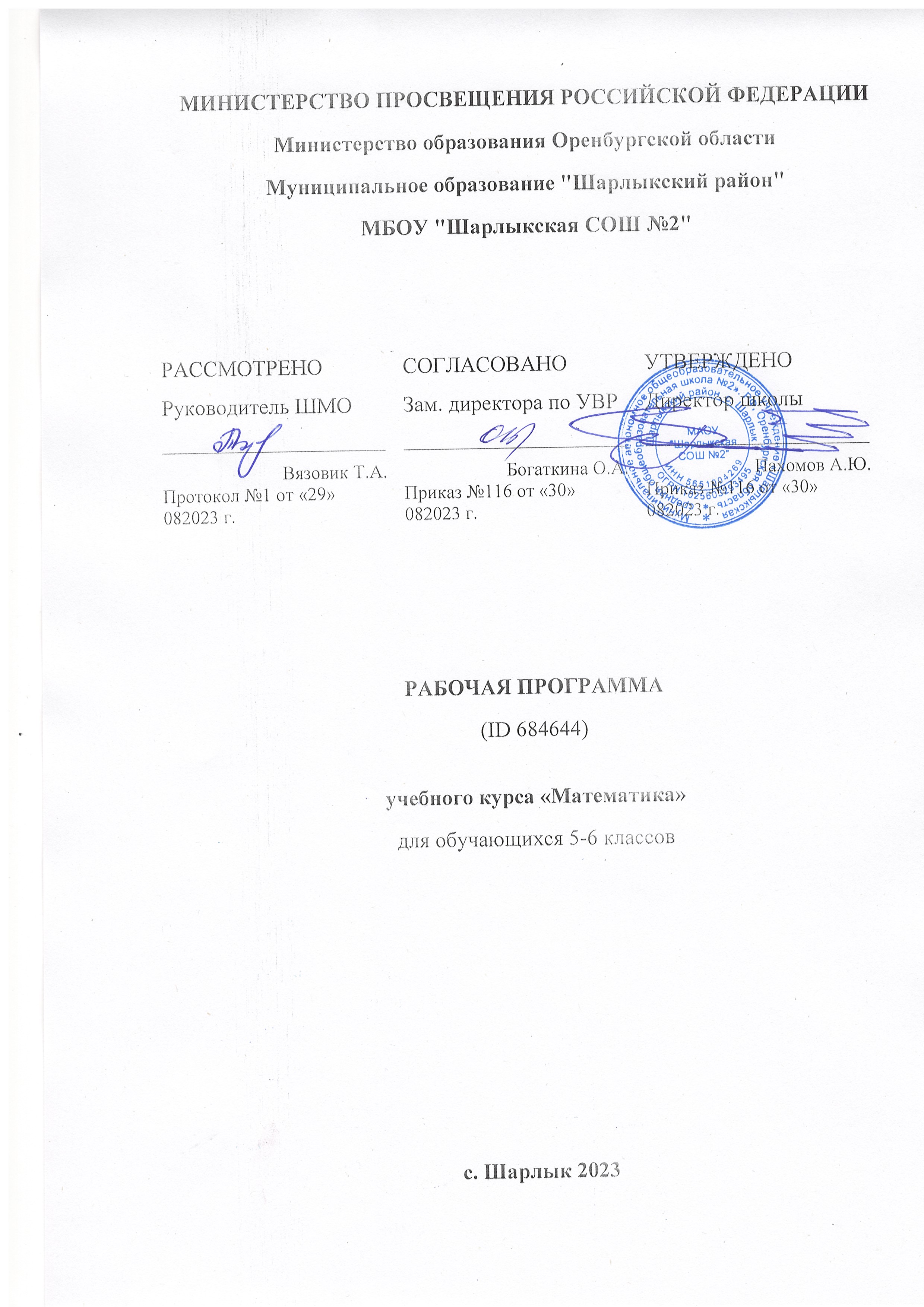 ‌Министерство образования Оренбургской области‌‌ ‌Муниципальное образование "Шарлыкский район"‌​МБОУ "Шарлыкская СОШ №2"‌РАБОЧАЯ ПРОГРАММА(ID 684644)учебного курса «Математика»для обучающихся 5-6 классов ​с. Шарлык‌ 2023‌​ПОЯСНИТЕЛЬНАЯ ЗАПИСКАПриоритетными целями обучения математике в 5–6 классах являются:продолжение формирования основных математических понятий (число, величина, геометрическая фигура), обеспечивающих преемственность и перспективность математического образования обучающихся;развитие интеллектуальных и творческих способностей обучающихся, познавательной активности, исследовательских умений, интереса к изучению математики;подведение обучающихся на доступном для них уровне к осознанию взаимосвязи математики и окружающего мира;формирование функциональной математической грамотности: умения распознавать математические объекты в реальных жизненных ситуациях, применять освоенные умения для решения практико-ориентированных задач, интерпретировать полученные результаты и оценивать их на соответствие практической ситуации.Основные линии содержания курса математики в 5–6 классах – арифметическая и геометрическая, которые развиваются параллельно, каждая в соответствии с собственной логикой, однако, не независимо одна от другой, а в тесном контакте и взаимодействии. Также в курсе математики происходит знакомство с элементами алгебры и описательной статистики.Изучение арифметического материала начинается со систематизации и развития знаний о натуральных числах, полученных на уровне начального общего образования. При этом совершенствование вычислительной техники и формирование новых теоретических знаний сочетается с развитием вычислительной культуры, в частности с обучением простейшим приёмам прикидки и оценки результатов вычислений. Изучение натуральных чисел продолжается в 6 классе знакомством с начальными понятиями теории делимости.Начало изучения обыкновенных и десятичных дробей отнесено к 5 классу. Это первый этап в освоении дробей, когда происходит знакомство с основными идеями, понятиями темы. При этом рассмотрение обыкновенных дробей в полном объёме предшествует изучению десятичных дробей, что целесообразно с точки зрения логики изложения числовой линии, когда правила действий с десятичными дробями можно обосновать уже известными алгоритмами выполнения действий с обыкновенными дробями. Знакомство с десятичными дробями расширит возможности для понимания обучающимися прикладного применения новой записи при изучении других предметов и при практическом использовании. К 6 классу отнесён второй этап в изучении дробей, где происходит совершенствование навыков сравнения и преобразования дробей, освоение новых вычислительных алгоритмов, оттачивание техники вычислений, в том числе значений выражений, содержащих и обыкновенные, и десятичные дроби, установление связей между ними, рассмотрение приёмов решения задач на дроби. В начале 6 класса происходит знакомство с понятием процента.Особенностью изучения положительных и отрицательных чисел является то, что они также могут рассматриваться в несколько этапов. В 6 классе в начале изучения темы «Положительные и отрицательные числа» выделяется подтема «Целые числа», в рамках которой знакомство с отрицательными числами и действиями с положительными и отрицательными числами происходит на основе содержательного подхода. Это позволяет на доступном уровне познакомить обучающихся практически со всеми основными понятиями темы, в том числе и с правилами знаков при выполнении арифметических действий. Изучение рациональных чисел на этом не закончится, а будет продолжено в курсе алгебры 7 класса.При обучении решению текстовых задач в 5–6 классах используются арифметические приёмы решения. При отработке вычислительных навыков в 5–6 классах рассматриваются текстовые задачи следующих видов: задачи на движение, на части, на покупки, на работу и производительность, на проценты, на отношения и пропорции. Обучающиеся знакомятся с приёмами решения задач перебором возможных вариантов, учатся работать с информацией, представленной в форме таблиц или диаграмм.В программе учебного курса «Математика» предусмотрено формирование пропедевтических алгебраических представлений. Буква как символ некоторого числа в зависимости от математического контекста вводится постепенно. Буквенная символика широко используется прежде всего для записи общих утверждений и предложений, формул, в частности для вычисления геометрических величин, в качестве «заместителя» числа.В программе учебного курса «Математика» представлена наглядная геометрия, направленная на развитие образного мышления, пространственного воображения, изобразительных умений. Это важный этап в изучении геометрии, который осуществляется на наглядно-практическом уровне, опирается на наглядно-образное мышление обучающихся. Большая роль отводится практической деятельности, опыту, эксперименту, моделированию. Обучающиеся знакомятся с геометрическими фигурами на плоскости и в пространстве, с их простейшими конфигурациями, учатся изображать их на нелинованной и клетчатой бумаге, рассматривают их простейшие свойства. В процессе изучения наглядной геометрии знания, полученные обучающимися на уровне начального общего образования, систематизируются и расширяются.Согласно учебному плану в 5–6 классах изучается интегрированный предмет «Математика», который включает арифметический материал и наглядную геометрию, а также пропедевтические сведения из алгебры, элементы логики и начала описательной статистики.‌На изучение учебного курса «Математика» отводится 340 часов: в 5 классе – 170 часов (5 часов в неделю), в 6 классе – 170 часов (5 часов в неделю).‌‌‌СОДЕРЖАНИЕ ОБУЧЕНИЯ 5 КЛАССНатуральные числа и нульНатуральное число. Ряд натуральных чисел. Число 0. Изображение натуральных чисел точками на координатной (числовой) прямой.Позиционная система счисления. Римская нумерация как пример непозиционной системы счисления. Десятичная система счисления.Сравнение натуральных чисел, сравнение натуральных чисел с нулём. Способы сравнения. Округление натуральных чисел.Сложение натуральных чисел, свойство нуля при сложении. Вычитание как действие, обратное сложению. Умножение натуральных чисел, свойства нуля и единицы при умножении. Деление как действие, обратное умножению. Компоненты действий, связь между ними. Проверка результата арифметического действия. Переместительное и сочетательное свойства (законы) сложения и умножения, распределительное свойство (закон) умножения.Использование букв для обозначения неизвестного компонента и записи свойств арифметических действий.Делители и кратные числа, разложение на множители. Простые и составные числа. Признаки делимости на 2, 5, 10, 3, 9. Деление с остатком.Степень с натуральным показателем. Запись числа в виде суммы разрядных слагаемых.Числовое выражение. Вычисление значений числовых выражений, порядок выполнения действий. Использование при вычислениях переместительного и сочетательного свойств (законов) сложения и умножения, распределительного свойства умножения.ДробиПредставление о дроби как способе записи части величины. Обыкновенные дроби. Правильные и неправильные дроби. Смешанная дробь, представление смешанной дроби в виде неправильной дроби и выделение целой части числа из неправильной дроби. Изображение дробей точками на числовой прямой. Основное свойство дроби. Сокращение дробей. Приведение дроби к новому знаменателю. Сравнение дробей.Сложение и вычитание дробей. Умножение и деление дробей, взаимно обратные дроби. Нахождение части целого и целого по его части.Десятичная запись дробей. Представление десятичной дроби в виде обыкновенной. Изображение десятичных дробей точками на числовой прямой. Сравнение десятичных дробей.Арифметические действия с десятичными дробями. Округление десятичных дробей.Решение текстовых задачРешение текстовых задач арифметическим способом. Решение логических задач. Решение задач перебором всех возможных вариантов. Использование при решении задач таблиц и схем.Решение задач, содержащих зависимости, связывающие величины: скорость, время, расстояние, цена, количество, стоимость. Единицы измерения: массы, объёма, цены, расстояния, времени, скорости. Связь между единицами измерения каждой величины.Решение основных задач на дроби.Представление данных в виде таблиц, столбчатых диаграмм.Наглядная геометрияНаглядные представления о фигурах на плоскости: точка, прямая, отрезок, луч, угол, ломаная, многоугольник, окружность, круг. Угол. Прямой, острый, тупой и развёрнутый углы.Длина отрезка, метрические единицы длины. Длина ломаной, периметр многоугольника. Измерение и построение углов с помощью транспортира.Наглядные представления о фигурах на плоскости: многоугольник, прямоугольник, квадрат, треугольник, о равенстве фигур.Изображение фигур, в том числе на клетчатой бумаге. Построение конфигураций из частей прямой, окружности на нелинованной и клетчатой бумаге. Использование свойств сторон и углов прямоугольника, квадрата.Площадь прямоугольника и многоугольников, составленных из прямоугольников, в том числе фигур, изображённых на клетчатой бумаге. Единицы измерения площади.Наглядные представления о пространственных фигурах: прямоугольный параллелепипед, куб, многогранники. Изображение простейших многогранников. Развёртки куба и параллелепипеда. Создание моделей многогранников (из бумаги, проволоки, пластилина и других материалов).Объём прямоугольного параллелепипеда, куба. Единицы измерения объёма.6 КЛАССНатуральные числаАрифметические действия с многозначными натуральными числами. Числовые выражения, порядок действий, использование скобок. Использование при вычислениях переместительного и сочетательного свойств сложения и умножения, распределительного свойства умножения. Округление натуральных чисел. Делители и кратные числа, наибольший общий делитель и наименьшее общее кратное. Делимость суммы и произведения. Деление с остатком.ДробиОбыкновенная дробь, основное свойство дроби, сокращение дробей. Сравнение и упорядочивание дробей. Решение задач на нахождение части от целого и целого по его части. Дробное число как результат деления. Представление десятичной дроби в виде обыкновенной дроби и возможность представления обыкновенной дроби в виде десятичной. Десятичные дроби и метрическая система мер. Арифметические действия и числовые выражения с обыкновенными и десятичными дробями.Отношение. Деление в данном отношении. Масштаб, пропорция. Применение пропорций при решении задач.Понятие процента. Вычисление процента от величины и величины по её проценту. Выражение процентов десятичными дробями. Решение задач на проценты. Выражение отношения величин в процентах.Положительные и отрицательные числаПоложительные и отрицательные числа. Целые числа. Модуль числа, геометрическая интерпретация модуля числа. Изображение чисел на координатной прямой. Числовые промежутки. Сравнение чисел. Арифметические действия с положительными и отрицательными числами.Прямоугольная система координат на плоскости. Координаты точки на плоскости, абсцисса и ордината. Построение точек и фигур на координатной плоскости.Буквенные выраженияПрименение букв для записи математических выражений и предложений. Свойства арифметических действий. Буквенные выражения и числовые подстановки. Буквенные равенства, нахождение неизвестного компонента. Формулы, формулы периметра и площади прямоугольника, квадрата, объёма параллелепипеда и куба.Решение текстовых задачРешение текстовых задач арифметическим способом. Решение логических задач. Решение задач перебором всех возможных вариантов.Решение задач, содержащих зависимости, связывающих величины: скорость, время, расстояние, цена, количество, стоимость, производительность, время, объём работы. Единицы измерения: массы, стоимости, расстояния, времени, скорости. Связь между единицами измерения каждой величины.Решение задач, связанных с отношением, пропорциональностью величин, процентами; решение основных задач на дроби и проценты.Оценка и прикидка, округление результата. Составление буквенных выражений по условию задачи.Представление данных с помощью таблиц и диаграмм. Столбчатые диаграммы: чтение и построение. Чтение круговых диаграмм.Наглядная геометрияНаглядные представления о фигурах на плоскости: точка, прямая, отрезок, луч, угол, ломаная, многоугольник, четырёхугольник, треугольник, окружность, круг.Взаимное расположение двух прямых на плоскости, параллельные прямые, перпендикулярные прямые. Измерение расстояний: между двумя точками, от точки до прямой, длина маршрута на квадратной сетке.Измерение и построение углов с помощью транспортира. Виды треугольников: остроугольный, прямоугольный, тупоугольный, равнобедренный, равносторонний. Четырёхугольник, примеры четырёхугольников. Прямоугольник, квадрат: использование свойств сторон, углов, диагоналей. Изображение геометрических фигур на нелинованной бумаге с использованием циркуля, линейки, угольника, транспортира. Построения на клетчатой бумаге.Периметр многоугольника. Понятие площади фигуры, единицы измерения площади. Приближённое измерение площади фигур, в том числе на квадратной сетке. Приближённое измерение длины окружности, площади круга.Симметрия: центральная, осевая и зеркальная симметрии.Построение симметричных фигур.Наглядные представления о пространственных фигурах: параллелепипед, куб, призма, пирамида, конус, цилиндр, шар и сфера. Изображение пространственных фигур. Примеры развёрток многогранников, цилиндра и конуса. Создание моделей пространственных фигур (из бумаги, проволоки, пластилина и других материалов).Понятие объёма, единицы измерения объёма. Объём прямоугольного параллелепипеда, куба.ПЛАНИРУЕМЫЕ РЕЗУЛЬТАТЫ ОСВОЕНИЯ ПРОГРАММЫ УЧЕБНОГО КУРСА «МАТЕМАТИКА» НА УРОВНЕ ОСНОВНОГО ОБЩЕГО ОБРАЗОВАНИЯЛИЧНОСТНЫЕ РЕЗУЛЬТАТЫЛичностные результаты освоения программы учебного курса «Математика» характеризуются:1) патриотическое воспитание:проявлением интереса к прошлому и настоящему российской математики, ценностным отношением к достижениям российских математиков и российской математической школы, к использованию этих достижений в других науках и прикладных сферах;2) гражданское и духовно-нравственное воспитание:готовностью к выполнению обязанностей гражданина и реализации его прав, представлением о математических основах функционирования различных структур, явлений, процедур гражданского общества (например, выборы, опросы), готовностью к обсуждению этических проблем, связанных с практическим применением достижений науки, осознанием важности морально-этических принципов в деятельности учёного;3) трудовое воспитание:установкой на активное участие в решении практических задач математической направленности, осознанием важности математического образования на протяжении всей жизни для успешной профессиональной деятельности и развитием необходимых умений, осознанным выбором и построением индивидуальной траектории образования и жизненных планов с учётом личных интересов и общественных потребностей;4) эстетическое воспитание:способностью к эмоциональному и эстетическому восприятию математических объектов, задач, решений, рассуждений, умению видеть математические закономерности в искусстве;5) ценности научного познания:ориентацией в деятельности на современную систему научных представлений об основных закономерностях развития человека, природы и общества, пониманием математической науки как сферы человеческой деятельности, этапов её развития и значимости для развития цивилизации, овладением языком математики и математической культурой как средством познания мира, овладением простейшими навыками исследовательской деятельности;6) физическое воспитание, формирование культуры здоровья и эмоционального благополучия:готовностью применять математические знания в интересах своего здоровья, ведения здорового образа жизни (здоровое питание, сбалансированный режим занятий и отдыха, регулярная физическая активность), сформированностью навыка рефлексии, признанием своего права на ошибку и такого же права другого человека;7) экологическое воспитание:ориентацией на применение математических знаний для решения задач в области сохранности окружающей среды, планирования поступков и оценки их возможных последствий для окружающей среды, осознанием глобального характера экологических проблем и путей их решения;8) адаптация к изменяющимся условиям социальной и природной среды:готовностью к действиям в условиях неопределённости, повышению уровня своей компетентности через практическую деятельность, в том числе умение учиться у других людей, приобретать в совместной деятельности новые знания, навыки и компетенции из опыта других;необходимостью в формировании новых знаний, в том числе формулировать идеи, понятия, гипотезы об объектах и явлениях, в том числе ранее неизвестных, осознавать дефициты собственных знаний и компетентностей, планировать своё развитие;способностью осознавать стрессовую ситуацию, воспринимать стрессовую ситуацию как вызов, требующий контрмер, корректировать принимаемые решения и действия, формулировать и оценивать риски и последствия, формировать опыт.МЕТАПРЕДМЕТНЫЕ РЕЗУЛЬТАТЫПознавательные универсальные учебные действияБазовые логические действия:выявлять и характеризовать существенные признаки математических объектов, понятий, отношений между понятиями, формулировать определения понятий, устанавливать существенный признак классификации, основания для обобщения и сравнения, критерии проводимого анализа;воспринимать, формулировать и преобразовывать суждения: утвердительные и отрицательные, единичные, частные и общие, условные;выявлять математические закономерности, взаимосвязи и противоречия в фактах, данных, наблюдениях и утверждениях, предлагать критерии для выявления закономерностей и противоречий;делать выводы с использованием законов логики, дедуктивных и индуктивных умозаключений, умозаключений по аналогии;разбирать доказательства математических утверждений (прямые и от противного), проводить самостоятельно несложные доказательства математических фактов, выстраивать аргументацию, приводить примеры и контрпримеры, обосновывать собственные рассуждения;выбирать способ решения учебной задачи (сравнивать несколько вариантов решения, выбирать наиболее подходящий с учётом самостоятельно выделенных критериев).Базовые исследовательские действия:использовать вопросы как исследовательский инструмент познания, формулировать вопросы, фиксирующие противоречие, проблему, самостоятельно устанавливать искомое и данное, формировать гипотезу, аргументировать свою позицию, мнение;проводить по самостоятельно составленному плану несложный эксперимент, небольшое исследование по установлению особенностей математического объекта, зависимостей объектов между собой;самостоятельно формулировать обобщения и выводы по результатам проведённого наблюдения, исследования, оценивать достоверность полученных результатов, выводов и обобщений;прогнозировать возможное развитие процесса, а также выдвигать предположения о его развитии в новых условиях.Работа с информацией:выявлять недостаточность и избыточность информации, данных, необходимых для решения задачи;выбирать, анализировать, систематизировать и интерпретировать информацию различных видов и форм представления;выбирать форму представления информации и иллюстрировать решаемые задачи схемами, диаграммами, иной графикой и их комбинациями;оценивать надёжность информации по критериям, предложенным учителем или сформулированным самостоятельно.Коммуникативные универсальные учебные действия:воспринимать и формулировать суждения в соответствии с условиями и целями общения, ясно, точно, грамотно выражать свою точку зрения в устных и письменных текстах, давать пояснения по ходу решения задачи, комментировать полученный результат;в ходе обсуждения задавать вопросы по существу обсуждаемой темы, проблемы, решаемой задачи, высказывать идеи, нацеленные на поиск решения, сопоставлять свои суждения с суждениями других участников диалога, обнаруживать различие и сходство позиций, в корректной форме формулировать разногласия, свои возражения;представлять результаты решения задачи, эксперимента, исследования, проекта, самостоятельно выбирать формат выступления с учётом задач презентации и особенностей аудитории;понимать и использовать преимущества командной и индивидуальной работы при решении учебных математических задач; принимать цель совместной деятельности, планировать организацию совместной работы, распределять виды работ, договариваться, обсуждать процесс и результат работы, обобщать мнения нескольких людей;участвовать в групповых формах работы (обсуждения, обмен мнениями, мозговые штурмы и другие), выполнять свою часть работы и координировать свои действия с другими членами команды, оценивать качество своего вклада в общий продукт по критериям, сформулированным участниками взаимодействия.Регулятивные универсальные учебные действияСамоорганизация:самостоятельно составлять план, алгоритм решения задачи (или его часть), выбирать способ решения с учётом имеющихся ресурсов и собственных возможностей, аргументировать и корректировать варианты решений с учётом новой информации.Самоконтроль, эмоциональный интеллект:владеть способами самопроверки, самоконтроля процесса и результата решения математической задачи;предвидеть трудности, которые могут возникнуть при решении задачи, вносить коррективы в деятельность на основе новых обстоятельств, найденных ошибок, выявленных трудностей;оценивать соответствие результата деятельности поставленной цели и условиям, объяснять причины достижения или недостижения цели, находить ошибку, давать оценку приобретённому опыту.ПРЕДМЕТНЫЕ РЕЗУЛЬТАТЫ К концу обучения в 5 классе обучающийся получит следующие предметные результаты:Числа и вычисленияПонимать и правильно употреблять термины, связанные с натуральными числами, обыкновенными и десятичными дробями.Сравнивать и упорядочивать натуральные числа, сравнивать в простейших случаях обыкновенные дроби, десятичные дроби.Соотносить точку на координатной (числовой) прямой с соответствующим ей числом и изображать натуральные числа точками на координатной (числовой) прямой.Выполнять арифметические действия с натуральными числами, с обыкновенными дробями в простейших случаях.Выполнять проверку, прикидку результата вычислений.Округлять натуральные числа.Решение текстовых задачРешать текстовые задачи арифметическим способом и с помощью организованного конечного перебора всех возможных вариантов.Решать задачи, содержащие зависимости, связывающие величины: скорость, время, расстояние, цена, количество, стоимость.Использовать краткие записи, схемы, таблицы, обозначения при решении задач.Пользоваться основными единицами измерения: цены, массы, расстояния, времени, скорости, выражать одни единицы величины через другие.Извлекать, анализировать, оценивать информацию, представленную в таблице, на столбчатой диаграмме, интерпретировать представленные данные, использовать данные при решении задач.Наглядная геометрияПользоваться геометрическими понятиями: точка, прямая, отрезок, луч, угол, многоугольник, окружность, круг.Приводить примеры объектов окружающего мира, имеющих форму изученных геометрических фигур.Использовать терминологию, связанную с углами: вершина, сторона, с многоугольниками: угол, вершина, сторона, диагональ, с окружностью: радиус, диаметр, центр.Изображать изученные геометрические фигуры на нелинованной и клетчатой бумаге с помощью циркуля и линейки.Находить длины отрезков непосредственным измерением с помощью линейки, строить отрезки заданной длины; строить окружность заданного радиуса.Использовать свойства сторон и углов прямоугольника, квадрата для их построения, вычисления площади и периметра.Вычислять периметр и площадь квадрата, прямоугольника, фигур, составленных из прямоугольников, в том числе фигур, изображённых на клетчатой бумаге.Пользоваться основными метрическими единицами измерения длины, площади; выражать одни единицы величины через другие.Распознавать параллелепипед, куб, использовать терминологию: вершина, ребро, грань, измерения, находить измерения параллелепипеда, куба.Вычислять объём куба, параллелепипеда по заданным измерениям, пользоваться единицами измерения объёма.Решать несложные задачи на измерение геометрических величин в практических ситуациях.К концу обучения в 6 классе обучающийся получит следующие предметные результаты:Числа и вычисленияЗнать и понимать термины, связанные с различными видами чисел и способами их записи, переходить (если это возможно) от одной формы записи числа к другой.Сравнивать и упорядочивать целые числа, обыкновенные и десятичные дроби, сравнивать числа одного и разных знаков.Выполнять, сочетая устные и письменные приёмы, арифметические действия с натуральными и целыми числами, обыкновенными и десятичными дробями, положительными и отрицательными числами.Вычислять значения числовых выражений, выполнять прикидку и оценку результата вычислений, выполнять преобразования числовых выражений на основе свойств арифметических действий.Соотносить точку на координатной прямой с соответствующим ей числом и изображать числа точками на координатной прямой, находить модуль числа. Соотносить точки в прямоугольной системе координат с координатами этой точки.Округлять целые числа и десятичные дроби, находить приближения чисел.Числовые и буквенные выраженияПонимать и употреблять термины, связанные с записью степени числа, находить квадрат и куб числа, вычислять значения числовых выражений, содержащих степени.Пользоваться признаками делимости, раскладывать натуральные числа на простые множители.Пользоваться масштабом, составлять пропорции и отношения. Использовать буквы для обозначения чисел при записи математических выражений, составлять буквенные выражения и формулы, находить значения буквенных выражений, осуществляя необходимые подстановки и преобразования.Находить неизвестный компонент равенства.Решение текстовых задачРешать многошаговые текстовые задачи арифметическим способом.Решать задачи, связанные с отношением, пропорциональностью величин, процентами, решать три основные задачи на дроби и проценты.Решать задачи, содержащие зависимости, связывающие величины: скорость, время, расстояние, цена, количество, стоимость, производительность, время, объём работы, используя арифметические действия, оценку, прикидку, пользоваться единицами измерения соответствующих величин.Составлять буквенные выражения по условию задачи.Извлекать информацию, представленную в таблицах, на линейной, столбчатой или круговой диаграммах, интерпретировать представленные данные, использовать данные при решении задач.Представлять информацию с помощью таблиц, линейной и столбчатой диаграмм.Наглядная геометрияПриводить примеры объектов окружающего мира, имеющих форму изученных геометрических плоских и пространственных фигур, примеры равных и симметричных фигур.Изображать с помощью циркуля, линейки, транспортира на нелинованной и клетчатой бумаге изученные плоские геометрические фигуры и конфигурации, симметричные фигуры.Пользоваться геометрическими понятиями: равенство фигур, симметрия, использовать терминологию, связанную с симметрией: ось симметрии, центр симметрии.Находить величины углов измерением с помощью транспортира, строить углы заданной величины, пользоваться при решении задач градусной мерой углов, распознавать на чертежах острый, прямой, развёрнутый и тупой углы.Вычислять длину ломаной, периметр многоугольника, пользоваться единицами измерения длины, выражать одни единицы измерения длины через другие.Находить, используя чертёжные инструменты, расстояния: между двумя точками, от точки до прямой, длину пути на квадратной сетке.Вычислять площадь фигур, составленных из прямоугольников, использовать разбиение на прямоугольники, на равные фигуры, достраивание до прямоугольника, пользоваться основными единицами измерения площади, выражать одни единицы измерения площади через другие.Распознавать на моделях и изображениях пирамиду, конус, цилиндр, использовать терминологию: вершина, ребро, грань, основание, развёртка.Изображать на клетчатой бумаге прямоугольный параллелепипед.Вычислять объём прямоугольного параллелепипеда, куба, пользоваться основными единицами измерения объёма; Решать несложные задачи на нахождение геометрических величин в практических ситуациях. ТЕМАТИЧЕСКОЕ ПЛАНИРОВАНИЕ  5 КЛАСС  6 КЛАСС  ПОУРОЧНОЕ ПЛАНИРОВАНИЕ  5 КЛАСС  6 КЛАСС УЧЕБНО-МЕТОДИЧЕСКОЕ ОБЕСПЕЧЕНИЕ ОБРАЗОВАТЕЛЬНОГО ПРОЦЕССАОБЯЗАТЕЛЬНЫЕ УЧЕБНЫЕ МАТЕРИАЛЫ ДЛЯ УЧЕНИКА​‌• Математика: 5-й класс: базовый уровень: учебник: в 2 частях, 5 класс/ Виленкин Н.Я., Жохов В.И., Чесноков А.С. и другие, Акционерное общество «Издательство «Просвещение»
 • Математика: 6-й класс: базовый уровень: учебник: в 2 частях, 6 класс/ Виленкин Н.Я., Жохов В.И., Чесноков А.С. и другие, Акционерное общество «Издательство «Просвещение»‌​​‌‌​МЕТОДИЧЕСКИЕ МАТЕРИАЛЫ ДЛЯ УЧИТЕЛЯ​‌‌​ЦИФРОВЫЕ ОБРАЗОВАТЕЛЬНЫЕ РЕСУРСЫ И РЕСУРСЫ СЕТИ ИНТЕРНЕТ​​‌‌​РАССМОТРЕНОРуководитель ШМО________________________ Вязовик Т.А.Протокол №1 от «29» 08   2023 г.СОГЛАСОВАНОЗам. директора по УВР________________________ Богаткина О.А.Приказ №116 от «30» 08   2023 г.УТВЕРЖДЕНОДиректор школы________________________ Пахомов А.Ю.Приказ №116 от «30» 08   2023 г.№ п/п Наименование разделов и тем программы Количество часовКоличество часовКоличество часовЭлектронные (цифровые) образовательные ресурсы № п/п Наименование разделов и тем программы Всего Контрольные работы Практические работы Электронные (цифровые) образовательные ресурсы 1Натуральные числа. Действия с натуральными числами 49  3 Библиотека ЦОК https://m.edsoo.ru/7f4131ce2Наглядная геометрия. Линии на плоскости 12  2 Библиотека ЦОК https://m.edsoo.ru/7f4131ce3Обыкновенные дроби 49  3 Библиотека ЦОК https://m.edsoo.ru/7f4131ce4Наглядная геометрия. Многоугольники 7  1 Библиотека ЦОК https://m.edsoo.ru/7f4131ce5Десятичные дроби 36  2  1 Библиотека ЦОК https://m.edsoo.ru/7f4131ce6Наглядная геометрия. Тела и фигуры в пространстве 8  1 Библиотека ЦОК https://m.edsoo.ru/7f4131ce7Повторение и обобщение 9  1 Библиотека ЦОК https://m.edsoo.ru/7f4131ceОБЩЕЕ КОЛИЧЕСТВО ЧАСОВ ПО ПРОГРАММЕОБЩЕЕ КОЛИЧЕСТВО ЧАСОВ ПО ПРОГРАММЕ 170  9  5 № п/п Наименование разделов и тем программы Количество часовКоличество часовКоличество часовЭлектронные (цифровые) образовательные ресурсы № п/п Наименование разделов и тем программы Всего Контрольные работы Практические работы Электронные (цифровые) образовательные ресурсы 1Натуральные числа 17  2 Библиотека ЦОК https://m.edsoo.ru/7f4147362Наглядная геометрия. Прямые на плоскости 4 Библиотека ЦОК https://m.edsoo.ru/7f4147363Дроби 54  3  1 Библиотека ЦОК https://m.edsoo.ru/7f4147364Наглядная геометрия. Симметрия 4  1 Библиотека ЦОК https://m.edsoo.ru/7f4147365Выражения с буквами 18  1 Библиотека ЦОК https://m.edsoo.ru/7f4147366Наглядная геометрия. Фигуры на плоскости 6  1 Библиотека ЦОК https://m.edsoo.ru/7f4147367Положительные и отрицательные числа 43  3 Библиотека ЦОК https://m.edsoo.ru/7f4147368Представление данных 7  1 Библиотека ЦОК https://m.edsoo.ru/7f4147369Наглядная геометрия. Фигуры в пространстве 7  1 Библиотека ЦОК https://m.edsoo.ru/7f41473610Повторение, обобщение, систематизация 10  1 Библиотека ЦОК https://m.edsoo.ru/7f414736ОБЩЕЕ КОЛИЧЕСТВО ЧАСОВ ПО ПРОГРАММЕОБЩЕЕ КОЛИЧЕСТВО ЧАСОВ ПО ПРОГРАММЕ 170  10  5 № п/п Тема урока Количество часовКоличество часовКоличество часовДата изучения Электронные цифровые образовательные ресурсы Дата факт № п/п Тема урока Всего Контрольные работы Практические работы Дата изучения Электронные цифровые образовательные ресурсы Дата факт 1Представление числовой информации в таблицах. Цифры и числа. 1  01.09.2023 Библиотека ЦОК https://m.edsoo.ru/f2a0cc0c2Цифры и числа. 1  04.09.2023 3Многозначные числа. Решение задач. 1  05.09.2023 Библиотека ЦОК https://m.edsoo.ru/f2a0cafe4Отрезок и его длина. Ломаная. 1  06.09.2023 Библиотека ЦОК https://m.edsoo.ru/f2a0d54e5Многоугольник. Периметр многоугольника. 1  07.09.2023 Библиотека ЦОК https://m.edsoo.ru/f2a0e0fc6Плоскость и прямая. 1  08.09.2023 Библиотека ЦОК https://m.edsoo.ru/f2a0e2a07Луч и угол. 1  11.09.2023 Библиотека ЦОК https://m.edsoo.ru/f2a0e4268Шкала. 1  12.09.2023 Библиотека ЦОК https://m.edsoo.ru/f2a0ce329Координатная прямая. 1  13.09.2023 Библиотека ЦОК https://m.edsoo.ru/f2a0cf5410Сравнение натуральных чисел. 1  14.09.2023 Библиотека ЦОК https://m.edsoo.ru/f2a0d30011Округление натуральных чисел. 1  15.09.2023 Библиотека ЦОК https://m.edsoo.ru/f2a0d44012Представление числовой информации в столбчатых диаграммах. 1  18.09.2023 13Римская нумерация. 1  19.09.2023 Библиотека ЦОК https://m.edsoo.ru/f2a0eaca14Урок повторения и обобщения. 1  20.09.2023 Библиотека ЦОК https://m.edsoo.ru/f2a0f5ba15Контрольная работа №1. Входная диагностическая работа. 1  1  21.09.2023 Библиотека ЦОК https://m.edsoo.ru/f2a0f70416Сложение натуральных чисел. 1  22.09.2023 Библиотека ЦОК https://m.edsoo.ru/f2a0fd8a17Свойства сложения. 1  25.09.2023 Библиотека ЦОК https://m.edsoo.ru/f2a1015e18Вычитание натуральных чисел. 1  26.09.2023 Библиотека ЦОК https://m.edsoo.ru/f2a10c3a19Свойства вычитания. 1  27.09.2023 Библиотека ЦОК https://m.edsoo.ru/f2a10da220Числовые и буквенные выражения. 1  28.09.2023 Библиотека ЦОК https://m.edsoo.ru/f2a104ec21Вычисление значений выражений. 1  29.09.2023 22Уравнение. 1  02.10.2023 Библиотека ЦОК https://m.edsoo.ru/f2a0ef3e23Решение уравнений. 1  03.10.2023 24Математическая модель. 1  04.10.2023 25Решение задач с помощью уравнений. 1  05.10.2023 26Умножение натуральных чисел. 1  06.10.2023 27Свойства умножения. 1  09.10.2023 28Решение примеров и задач. 1  10.10.2023 29Деление натуральных чисел. 1  11.10.2023 30Решение примеров и задач. 1  12.10.2023 31Деление с остатком 1  13.10.2023 Библиотека ЦОК https://m.edsoo.ru/f2a1116c32Упрощение выражений. 1  16.10.2023 Библиотека ЦОК https://m.edsoo.ru/f2a114fa33Распределительное свойство умножения относительно сложения. 1  17.10.2023 Библиотека ЦОК https://m.edsoo.ru/f2a114fa34Распределительное свойство умножения относительно вычитания.. 1  18.10.2023 Библиотека ЦОК https://m.edsoo.ru/f2a114fa35Решение примеров и задач по теме "Упрощение выражений" 1  19.10.2023 Библиотека ЦОК https://m.edsoo.ru/f2a0f89436Порядок действий в вычислениях. 1  20.10.2023 Библиотека ЦОК https://m.edsoo.ru/f2a123fa37Решение текстовых задач на все арифметические действия. 1  23.10.2023 Библиотека ЦОК https://m.edsoo.ru/f2a0f9fc38Решение текстовых задач на движение. 1  24.10.2023 Библиотека ЦОК https://m.edsoo.ru/f2a121a239Решение текстовых задач на покупки. 1  25.10.2023 Библиотека ЦОК https://m.edsoo.ru/f2a1255840Урок обобщения и систематизации знаний. 1  26.10.2023 Библиотека ЦОК https://m.edsoo.ru/f2a1283241Контрольная работа №2 по теме "Натуральные числа и нуль" 1  1  27.10.2023 Библиотека ЦОК https://m.edsoo.ru/f2a12cba42Степень с натуральным показателем. 1  06.11.2023 Библиотека ЦОК https://m.edsoo.ru/f2a1299043Запись числа в виде суммы разрядных слагаемых. 1  07.11.2023 Библиотека ЦОК https://m.edsoo.ru/f2a1208044Делители и кратные. Простые и составные числа. 1  08.11.2023 Библиотека ЦОК https://m.edsoo.ru/f2a116b245Свойства делимости. 1  09.11.2023 46Признаки делимости на 2. 1  10.11.2023 Библиотека ЦОК https://m.edsoo.ru/f2a1180647Признак делимости на 5 и на 10. 1  13.11.2023 Библиотека ЦОК https://m.edsoo.ru/f2a1196e48Признак делимости на 3. 1  14.11.2023 Библиотека ЦОК https://m.edsoo.ru/f2a1196e49Признак делимости на 9. 1  15.11.2023 Библиотека ЦОК https://m.edsoo.ru/f2a1196e50Решение задач. 1  16.11.2023 Библиотека ЦОК https://m.edsoo.ru/f2a1196e51Урок обобщения и систематизации знаний. 1  17.11.2023 Библиотека ЦОК https://m.edsoo.ru/f2a1619452Контрольная работ №3 по теме "Делители и кратные" 1  1  20.11.2023 Библиотека ЦОК https://m.edsoo.ru/f2a1619453Формулы. 1  21.11.2023 Библиотека ЦОК https://m.edsoo.ru/f2a1619454Треугольник. 1  22.11.2023 Библиотека ЦОК https://m.edsoo.ru/f2a1619455Формула площади прямоугольника. 1  23.11.2023 Библиотека ЦОК https://m.edsoo.ru/f2a16ae056Площадь многоугольников, составленных из прямоугольников. 1  24.11.2023 Библиотека ЦОК https://m.edsoo.ru/f2a16fe057Площадь. Единицы измерения площадей. 1  27.11.2023 Библиотека ЦОК https://m.edsoo.ru/f2a1619458Площадь и периметр прямоугольника и многоугольников, составленных из прямоугольников, единицы измерения площади 1  28.11.2023 Библиотека ЦОК https://m.edsoo.ru/f2a1718459Практическая работа по теме "Построение прямоугольника с заданными сторонами на нелинованной бумаге" 1  1  29.11.2023 Библиотека ЦОК https://m.edsoo.ru/f2a16e1e60Прямоугольный параллелепипед. Куб. 1  30.11.2023 Библиотека ЦОК https://m.edsoo.ru/f2a1a69a61Объемы. Единицы измерения объема. 1  01.12.2023 Библиотека ЦОК https://m.edsoo.ru/f2a1ad2a62Объем прямоугольного параллелепипеда. 1  04.12.2023 Библиотека ЦОК https://m.edsoo.ru/f2a1a80263Решение задач по теме "Объем прямоугольного параллелепипеда". 1  05.12.2023 Библиотека ЦОК https://m.edsoo.ru/f2a1a80264Развёртка параллелепипеда. 1  06.12.2023 Библиотека ЦОК https://m.edsoo.ru/f2a1a92465Развёртка куба. 1  07.12.2023 Библиотека ЦОК https://m.edsoo.ru/f2a1a92466Практическая работа по теме "Развёртка куба" 1  1  08.12.2023 Библиотека ЦОК https://m.edsoo.ru/f2a1aef667Окружность и круг 1  11.12.2023 Библиотека ЦОК https://m.edsoo.ru/f2a0d68468Практическая работа по теме "Построение узора из окружностей" 1  1  12.12.2023 Библиотека ЦОК https://m.edsoo.ru/f2a0d7e269Шар и цилиндр. 1  13.12.2023 Библиотека ЦОК https://m.edsoo.ru/f2a0d68470Дробь - способ записи части величин. 1  14.12.2023 Библиотека ЦОК https://m.edsoo.ru/f2a1376471Обыкновенные дроби. 1  15.12.2023 Библиотека ЦОК https://m.edsoo.ru/f2a13c8c72Изображение дробей на координатной прямой. 1  18.12.2023 Библиотека ЦОК https://m.edsoo.ru/f2a1414673Решение задач по теме "Обыкновенные дроби." 1  19.12.2023 Библиотека ЦОК https://m.edsoo.ru/f2a153f274Сравнение дробей. 1  20.12.2023 Библиотека ЦОК https://m.edsoo.ru/f2a14f7475Сравнение дробей с помощью координатной прямой. 1  21.12.2023 Библиотека ЦОК https://m.edsoo.ru/f2a151f476Правильные и неправильные дроби 1  22.12.2023 Библиотека ЦОК https://m.edsoo.ru/f2a1558277Правило сложения дробей с одинаковыми знаменателями. 1  25.12.2023 Библиотека ЦОК https://m.edsoo.ru/f2a17cc478Сложение дробей с одинаковыми знаменателями. 1  26.12.2023 Библиотека ЦОК https://m.edsoo.ru/f2a17cc479Правило вычитания дробей с одинаковыми знаменателями. 1  27.12.2023 Библиотека ЦОК https://m.edsoo.ru/f2a1802a80Вычитание дробей с одинаковыми знаменателями. 1  28.12.2023 Библиотека ЦОК https://m.edsoo.ru/f2a181ce81Деление натуральных чисел и дроби. 1  29.12.2023 Библиотека ЦОК https://m.edsoo.ru/f2a181ce82Смешанные числа. 1  09.01.2024 Библиотека ЦОК https://m.edsoo.ru/f2a1592e83Смешанные числа. Алгоритмы. 1  10.01.2024 Библиотека ЦОК https://m.edsoo.ru/f2a15a5a84Сложение смешанных чисел. 1  11.01.2024 Библиотека ЦОК https://m.edsoo.ru/f2a15b6885Вычитание смешанных чисел. 1  12.01.2024 Библиотека ЦОК https://m.edsoo.ru/f2a15e2e86Урок обобщения и систематизации знаний по теме "Обыкновенные дроби" 1  15.01.2024 Библиотека ЦОК https://m.edsoo.ru/f2a15e2e87Контрольная работа №4 по теме "Обыкновенные дроби" 1  1  16.01.2024 Библиотека ЦОК https://m.edsoo.ru/f2a1a51e88Основное свойство дроби 1  17.01.2024 Библиотека ЦОК https://m.edsoo.ru/f2a143e489Сокращение дробей. 1  18.01.2024 Библиотека ЦОК https://m.edsoo.ru/f2a1451a90Приведение дроби к новому знаменателю. 1  19.01.2024 Библиотека ЦОК https://m.edsoo.ru/f2a1463c91Общий знаменатель и дополнительный множитель. 1  22.01.2024 Библиотека ЦОК https://m.edsoo.ru/f2a1475e92Приведение дробей к общему знаменателю. 1  23.01.2024 Библиотека ЦОК https://m.edsoo.ru/f2a14c9093Решение примеров и задач по теме "НОЗ" 1  24.01.2024 Библиотека ЦОК https://m.edsoo.ru/f2a14de494Сравнение дробей с разными знаменателями. 1  25.01.2024 95Сравнение дробей с разными знаменателями на чертежах. 1  26.01.2024 96Сложение дробей с разными знаменателями. 1  29.01.2024 Библиотека ЦОК https://m.edsoo.ru/f2a1835e97Решение примеров на сложение дробей с разными знаменателями. 1  30.01.2024 98Решение примеров на сложение дробей с разными знаменателями. 1  31.01.2024 99Вычитание дробей с разными знаменателями. 1  01.02.2024 100Решение примеров на вычитание дробей с разными знаменателями. 1  02.02.2024 101Решение задач на вычитание дробей с разными знаменателями. 1  05.02.2024 102Урок обобщения и систематизации знаний по теме "Сложение и вычитание обыкновенных дробей" 1  06.02.2024 103Контрольная работа №5 по теме "Сложение и вычитание обыкновенных дробей" 1  1  07.02.2024 104Умножение дроби на натуральное число. 1  08.02.2024 Библиотека ЦОК https://m.edsoo.ru/f2a184e4105Умножение дробей. 1  09.02.2024 Библиотека ЦОК https://m.edsoo.ru/f2a18692106Нахождение части целого. 1  12.02.2024 Библиотека ЦОК https://m.edsoo.ru/f2a18a20107Решение задач на нахождение части целого. 1  13.02.2024 Библиотека ЦОК https://m.edsoo.ru/f2a18a20108Применение букв для записи математических выражений и предложений 1  14.02.2024 Библиотека ЦОК https://m.edsoo.ru/f2a1a3fc109Упрощение выражений, нахождение значений выражений. 1  15.02.2024 Библиотека ЦОК https://m.edsoo.ru/f2a1a3fc110Взаимно обратные числа. 1  16.02.2024 Библиотека ЦОК https://m.edsoo.ru/f2a18b56111Деление дробей. 1  19.02.2024 Библиотека ЦОК https://m.edsoo.ru/f2a19088112Нахождение целого по его части. 1  20.02.2024 Библиотека ЦОК https://m.edsoo.ru/f2a19560113Решение задач на нахождение целого по его части. 1  21.02.2024 Библиотека ЦОК https://m.edsoo.ru/f2a19560114Решение текстовых задач, содержащих дроби. 1  22.02.2024 Библиотека ЦОК https://m.edsoo.ru/f2a181ce115Решение текстовых задач, содержащих дроби. 1  26.02.2024 Библиотека ЦОК https://m.edsoo.ru/f2a1835e116Основные задачи на дроби 1  27.02.2024 Библиотека ЦОК https://m.edsoo.ru/f2a18c5a117Урок обобщения и систематизации по теме "Умножение и деление обыкновенных дробей" 1  28.02.2024 Библиотека ЦОК https://m.edsoo.ru/f2a198da118Контрольная работа №6 по теме "Умножение и деление обыкновенных дробей" 1  1  29.02.2024 Библиотека ЦОК https://m.edsoo.ru/f2a196a0119Десятичная запись дробей 1  01.03.2024 Библиотека ЦОК https://m.edsoo.ru/f2a1b55e120Представление десятичной дроби в виде обыкновенной. 1  04.03.2024 Библиотека ЦОК https://m.edsoo.ru/f2a1b87e121Изображение десятичной дроби точками на числовой прямой. 1  05.03.2024 Библиотека ЦОК https://m.edsoo.ru/f2a1bcfc122Сравнение десятичных дробей 1  06.03.2024 Библиотека ЦОК https://m.edsoo.ru/f2a1c49a123Сложение десятичных дробей. 1  07.03.2024 Библиотека ЦОК https://m.edsoo.ru/f2a1ce4a124Решение примеров на сложение десятичных дробей. 1  11.03.2024 Библиотека ЦОК https://m.edsoo.ru/f2a1cf62125Решение задач на сложение десятичных дробей. 1  12.03.2024 Библиотека ЦОК https://m.edsoo.ru/f2a1cf62126Вычитание десятичных дробей. 1  13.03.2024 Библиотека ЦОК https://m.edsoo.ru/f2a1d174127Решение примеров на вычитание десятичных дробей. 1  14.03.2024 Библиотека ЦОК https://m.edsoo.ru/f2a1d516128Решение задач на вычитание десятичных дробей. 1  15.03.2024 Библиотека ЦОК https://m.edsoo.ru/f2a1d516129Урок обобщения и систематизации по теме "Сложение и вычитание десятичных дробей" 1  18.03.2024 Библиотека ЦОК https://m.edsoo.ru/f2a1d516130Контрольная работа №7 по теме "Сложение и вычитание десятичных дробей" 1  1  19.03.2024 Библиотека ЦОК https://m.edsoo.ru/f2a1d516131Округление чисел. Прикидка. 1  20.03.2024 Библиотека ЦОК https://m.edsoo.ru/f2a1eb50132Приближенное значение числа. 1  21.03.2024 Библиотека ЦОК https://m.edsoo.ru/f2a1e826133Умножение десятичной дроби на натуральное число. 1  22.03.2024 Библиотека ЦОК https://m.edsoo.ru/f2a1db88134Умножение десятичной дроби на 10, 100 ,1000 и т.д. 1  03.04.2024 Библиотека ЦОК https://m.edsoo.ru/f2a1da7a135Деление десятичной дроби на натуральное число. 1  04.04.2024 Библиотека ЦОК https://m.edsoo.ru/f2a1e01a136Деление десятичной дроби на 10, 100, 1000 и т.д 1  05.04.2024 Библиотека ЦОК https://m.edsoo.ru/f2a1e150137Умножение на десятичную дробь. 1  08.04.2024 Библиотека ЦОК https://m.edsoo.ru/f2a1e3da138Умножение на 0,1; 0,01;0,001 и т.д. 1  09.04.2024 Библиотека ЦОК https://m.edsoo.ru/f2a1e4f2139Решение примеров на умножение на десятичную дробь. 1  10.04.2024 Библиотека ЦОК https://m.edsoo.ru/f2a1e268140Решение задач на умножение на десятичную дробь. 1  11.04.2024 Библиотека ЦОК https://m.edsoo.ru/f2a1e268141Деление на десятичную дробь. 1  12.04.2024 142Деление на 0,1; 0,01;0,001 и т.д. 1  15.04.2024 Библиотека ЦОК https://m.edsoo.ru/f2a1e4f2143Решение примеров на деление на десятичную дробь. 1  16.04.2024 Библиотека ЦОК https://m.edsoo.ru/f2a1e268144Решение задач на деление на десятичную дробь. 1  17.04.2024 Библиотека ЦОК https://m.edsoo.ru/f2a1e268145Урок обобщения и систематизации знаний по теме "Умножение и деление десятичных дробей" 1  18.04.2024 Библиотека ЦОК https://m.edsoo.ru/f2a1e268146Контрольная работа №8 по теме "Умножение и деление десятичных дробей" 1  1  19.04.2024 Библиотека ЦОК https://m.edsoo.ru/f2a1e268147Арифметические действия с десятичными дробями. 1  22.04.2024 148Решение примеров на арифметические действия с десятичными дробями. 1  23.04.2024 149Десятичные дроби, упрощение выражений, нахождение значений выражений. 1  24.04.2024 Библиотека ЦОК https://m.edsoo.ru/f2a1ed8a150Решение уравнений на арифметические действия с десятичными дробями. 1  25.04.2024 151Решение задач на арифметические действия с десятичными дробями. 1  26.04.2024 152Калькулятор. 1  29.04.2024 153Практическая работа по теме "Десятичные дроби" 1  1  30.04.2024 Библиотека ЦОК https://m.edsoo.ru/f2a1f23a154Виды углов. Чертежный треугольник. 1  02.05.2024 Библиотека ЦОК https://m.edsoo.ru/f2a1302a155Измерение углов. Транспортир. 1  03.05.2024 Библиотека ЦОК https://m.edsoo.ru/f2a1319c156Измерение углов. Транспортир. 1  06.05.2024 Библиотека ЦОК https://m.edsoo.ru/f2a1319c157Измерение углов. Транспортир. 1  07.05.2024 Библиотека ЦОК https://m.edsoo.ru/f2a1319c158Измерение углов. 1  08.05.2024 Библиотека ЦОК https://m.edsoo.ru/f2a1319c159Измерение углов. 1  10.05.2024 Библиотека ЦОК https://m.edsoo.ru/f2a1319c160Практическая работа по теме "Построение углов" 1  1  13.05.2024 Библиотека ЦОК https://m.edsoo.ru/f2a13606161Урок закрепления и повторения пройденного материала. 1  14.05.2024 Библиотека ЦОК https://m.edsoo.ru/f2a1f76c162Повторение. Арифметические действия с натуральными числами. 1  15.05.2024 Библиотека ЦОК https://m.edsoo.ru/f2a1f924163Повторение. Арифметические действия с обыкновенными дробями. 1  16.05.2024 Библиотека ЦОК https://m.edsoo.ru/f2a1f924164Повторение. Решение задач на арифметические действия с натуральными числами и обыкновенными дробями. 1  17.05.2024 Библиотека ЦОК https://m.edsoo.ru/f2a1faaa165Повторение. Арифметические действия с десятичными дробями. 1  20.05.2024 Библиотека ЦОК https://m.edsoo.ru/f2a1f924166Повторение. Решение задач на арифметические действия с десятичными дробями. 1  20.05.2024 Библиотека ЦОК https://m.edsoo.ru/f2a1faaa167Повторение основных понятий и методов курса 5 класса, обобщение знаний 1  21.05.2024 Библиотека ЦОК https://m.edsoo.ru/f2a1fc08168Урок обобщения и систематизации знаний 1  22.05.2024 Библиотека ЦОК https://m.edsoo.ru/f2a1feec169Итоговая контрольная работа 1  1  23.05.2024 170Повторение основных понятий и методов курса 5 класса, обобщение знаний 1  24.05.2024 Библиотека ЦОК https://m.edsoo.ru/f2a200a4ОБЩЕЕ КОЛИЧЕСТВО ЧАСОВ ПО ПРОГРАММЕОБЩЕЕ КОЛИЧЕСТВО ЧАСОВ ПО ПРОГРАММЕ 170  9  5 № п/п Тема урока Количество часовКоличество часовКоличество часовДата изучения Электронные цифровые образовательные ресурсы Дата факт № п/п Тема урока Всего Контрольные работы Практические работы Дата изучения Электронные цифровые образовательные ресурсы Дата факт 1Повторение курса 5 класса. Натуральные числа. 1  01.09.2023 Библиотека ЦОК https://m.edsoo.ru/f2a208ec2Повторение курса5 класса. Обыкновенные и десятичные дроби. 1  04.09.2023 Библиотека ЦОК https://m.edsoo.ru/f2a20aea3Среднее арифметическое. 1  05.09.2023 Библиотека ЦОК https://m.edsoo.ru/f2a216de4Проценты. 1  06.09.2023 Библиотека ЦОК https://m.edsoo.ru/f2a28d765Перевод числа в проценты 1  07.09.2023 Библиотека ЦОК https://m.edsoo.ru/f2a28d766Перевод числа в проценты. 1  08.09.2023 Библиотека ЦОК https://m.edsoo.ru/f2a28d767Перевод процентов в число. 1  11.09.2023 Библиотека ЦОК https://m.edsoo.ru/f2a28efc8Перевод процентов в число. 1  12.09.2023 Библиотека ЦОК https://m.edsoo.ru/f2a291e09Решение задач на тему "Проценты" 1  13.09.2023 10Круговые диаграммы. 1  14.09.2023 11Представление числовой информации в круговых диаграммах. 1  15.09.2023 Библиотека ЦОК https://m.edsoo.ru/f2a20c4812Виды треугольников 1  18.09.2023 Библиотека ЦОК https://m.edsoo.ru/f2a2a75c13Урок обобщения и систематизации знаний. 1  19.09.2023 Библиотека ЦОК https://m.edsoo.ru/f2a2ab9414Контрольная работа №1 по теме "Натуральные числа" 1  1  20.09.2023 Библиотека ЦОК https://m.edsoo.ru/f2a242a815Простые и составные числа. 1  21.09.2023 16Разложение числа на простые множители. 1  22.09.2023 17Решение тренировочных задач на тему "Разложение числа на простые множители" 1  25.09.2023 18Наибольший общий делитель. 1  26.09.2023 Библиотека ЦОК https://m.edsoo.ru/f2a22a3e19Алгоритм нахождения НОД 1  27.09.2023 Библиотека ЦОК https://m.edsoo.ru/f2a22b9c20Взаимно простые числа. 1  28.09.2023 21Решение задач на нахождение НОД 1  29.09.2023 22Наименьшее общее кратное натуральных чисел. 1  02.10.2023 Библиотека ЦОК https://m.edsoo.ru/f2a2340c23Алгоритм нахождения НОК 1  03.10.2023 24Решение задач на нахождение НОК 1  04.10.2023 Библиотека ЦОК https://m.edsoo.ru/f2a21e9025Нахождение НОД и НОК 1  05.10.2023 Библиотека ЦОК https://m.edsoo.ru/f2a2226e26Урок обобщения и систематизации знаний по теме "Нахождение НОД и НОК" 1  06.10.2023 Библиотека ЦОК https://m.edsoo.ru/f2a2241227Контрольная работа №2 по теме "Нахождение НОД и НОК" 1  1  09.10.2023 Библиотека ЦОК https://m.edsoo.ru/f2a2241228Наименьший общий знаменатель. 1  10.10.2023 Библиотека ЦОК https://m.edsoo.ru/f2a261fc29Приведение дробей к наименьшему общему знаменателю. 1  11.10.2023 Библиотека ЦОК https://m.edsoo.ru/f2a2667030Сравнение обыкновенных дробей 1  12.10.2023 Библиотека ЦОК https://m.edsoo.ru/f2a2721e31Сложение обыкновенных дробей. 1  13.10.2023 Библиотека ЦОК https://m.edsoo.ru/f2a2693632Решение примеров на сложение обыкновенных дробей. 1  16.10.2023 Библиотека ЦОК https://m.edsoo.ru/f2a2693633Решение текстовых задач на сложение обыкновенных дробей. 1  17.10.2023 Библиотека ЦОК https://m.edsoo.ru/f2a226e234Вычитание обыкновенных дробей. 1  18.10.2023 Библиотека ЦОК https://m.edsoo.ru/f2a2693635Решение примеров на вычитание обыкновенных дробей. 1  19.10.2023 Библиотека ЦОК https://m.edsoo.ru/f2a2693636Решение текстовых задач на вычитание обыкновенных дробей. 1  20.10.2023 Библиотека ЦОК https://m.edsoo.ru/f2a226e237Действие сложения смешанных чисел. 1  23.10.2023 38Действие вычитания смешанных чисел. 1  24.10.2023 39Решение примеров на действия сложения и вычитания смешанных чисел. 1  25.10.2023 40Решение задач на действия сложения и вычитания смешанных чисел. 1  26.10.2023 41Урок обобщения и систематизации по теме "Дроби" 1  27.10.2023 42Контрольная работа №3 по теме "Дроби" 1  1  06.11.2023 Библиотека ЦОК https://m.edsoo.ru/f2a29d3443Действие умножения смешанных чисел. 1  07.11.2023 44Решение примеров на действие умножения смешанных чисел. 1  08.11.2023 45Нахождение дроби от числа. 1  09.11.2023 Библиотека ЦОК https://m.edsoo.ru/f2a276c446Нахождение дроби от числа. Решение текстовых задач. 1  10.11.2023 Библиотека ЦОК https://m.edsoo.ru/f2a276c447Решение текстовых задач. 1  13.11.2023 Библиотека ЦОК https://m.edsoo.ru/f2a276c448Распределительное свойство умножения. 1  14.11.2023 Библиотека ЦОК https://m.edsoo.ru/f2a277dc49Распределительное свойство умножения. 1  15.11.2023 Библиотека ЦОК https://m.edsoo.ru/f2a277dc50Применение распределительное свойство умножения. 1  16.11.2023 Библиотека ЦОК https://m.edsoo.ru/f2a277dc51Действие деления смешанных чисел. 1  17.11.2023 Библиотека ЦОК https://m.edsoo.ru/f2a27d4052Решение примеров на действие деления смешанных чисел. 1  20.11.2023 Библиотека ЦОК https://m.edsoo.ru/f2a27d4053Решение текстовых задач. 1  21.11.2023 Библиотека ЦОК https://m.edsoo.ru/f2a27d4054Нахождение числа по его дроби. 1  22.11.2023 Библиотека ЦОК https://m.edsoo.ru/f2a2651255Решение текстовых задач. 1  23.11.2023 Библиотека ЦОК https://m.edsoo.ru/f2a2818c56Основные задачи на дроби. 1  24.11.2023 Библиотека ЦОК https://m.edsoo.ru/f2a2954657Урок обобщения и систематизации знаний по теме "Смешанные числа" 1  27.11.2023 Библиотека ЦОК https://m.edsoo.ru/f2a29a4658Контрольная работа №4 по теме "Смешанные числа" 1  1  28.11.2023 Библиотека ЦОК https://m.edsoo.ru/f2a29a4659Дробные выражения. 1  29.11.2023 Библиотека ЦОК https://m.edsoo.ru/f2a2b27460Нахождение значения дробного выражения. 1  30.11.2023 Библиотека ЦОК https://m.edsoo.ru/f2a2b97261Буквенные выражения. 1  01.12.2023 Библиотека ЦОК https://m.edsoo.ru/f2a2bada62Нахождение значения выражений. 1  04.12.2023 Библиотека ЦОК https://m.edsoo.ru/f2a2bbe863Арифметические действия со смешанными числами. 1  05.12.2023 Библиотека ЦОК https://m.edsoo.ru/f2a27ec664Призма и пирамида. 1  06.12.2023 Библиотека ЦОК https://m.edsoo.ru/f2a27c0065Отношения 1  07.12.2023 Библиотека ЦОК https://m.edsoo.ru/f2a282c266Пропорция 1  08.12.2023 Библиотека ЦОК https://m.edsoo.ru/f2a28a7e67Решение задач на отношения и пропорции. 1  11.12.2023 68Прямая пропорциональная зависимость. 1  12.12.2023 Библиотека ЦОК https://m.edsoo.ru/f2a28c2269Обратная пропорциональная зависимость. 1  13.12.2023 Библиотека ЦОК https://m.edsoo.ru/f2a28c2270Масштаб. 1  14.12.2023 Библиотека ЦОК https://m.edsoo.ru/f2a28c2271Решение задач на отношения, пропорции и масштаб. 1  15.12.2023 Библиотека ЦОК https://m.edsoo.ru/f2a28c2272Урок обобщения и систематизации по теме "Отношения. Пропорции. Масштаб" 1  18.12.2023 Библиотека ЦОК https://m.edsoo.ru/f2a28c2273Контрольная работа №5 по теме "Отношения. Пропорции. Масштаб" 1  1  19.12.2023 Библиотека ЦОК https://m.edsoo.ru/f2a28c2274Осевая, центральная и зеркальная симметрия. 1  20.12.2023 Библиотека ЦОК https://m.edsoo.ru/f2a2509a75Построение симметричных фигур 1  21.12.2023 Библиотека ЦОК https://m.edsoo.ru/f2a252ca76Симметрия в пространстве 1  22.12.2023 Библиотека ЦОК https://m.edsoo.ru/f2a25ae077Практическая работа "Осевая симметрия" 1  1  25.12.2023 78Длина окружности. 1  26.12.2023 79Практическая работа по теме "Отношение длины окружности к её диаметру" 1  1  27.12.2023 Библиотека ЦОК https://m.edsoo.ru/f2a29bea80Площадь круга. 1  28.12.2023 81Практическая работа по теме "Площадь круга" 1  1  29.12.2023 Библиотека ЦОК https://m.edsoo.ru/f2a2ae8c82Положительные и отрицательные числа 1  09.01.2024 83Положительные и отрицательные числа на координатной прямой. 1  10.01.2024 84Противоположные числа. 1  11.01.2024 Библиотека ЦОК https://m.edsoo.ru/f2a2c88685Целые числа. 1  12.01.2024 Библиотека ЦОК https://m.edsoo.ru/f2a2bf6c86Модуль числа. 1  15.01.2024 Библиотека ЦОК https://m.edsoo.ru/f2a2ca3e87Геометрическая интерпретация модуля числа. 1  16.01.2024 Библиотека ЦОК https://m.edsoo.ru/f2a2cba688Примеры развёрток многогранников, цилиндра и конуса. 1  17.01.2024 89Урок обобщения и систематизации знаний по теме "Симметрия. Модуль числа" 1  18.01.2024 90Контрольная работа №6 по теме "Симметрия. Модуль числа" 1  1  19.01.2024 91Сравнение положительных и отрицательных чисел 1  22.01.2024 Библиотека ЦОК https://m.edsoo.ru/f2a2ce3092Сравнение положительных и отрицательных чисел с помощью координатной прямой. 1  23.01.2024 Библиотека ЦОК https://m.edsoo.ru/f2a2cf4893Решение задач на сравнение положительных и отрицательных чисел. 1  24.01.2024 94Изменение величин. 1  25.01.2024 95Сложение вида -a + b с помощью координатной прямой. 1  26.01.2024 Библиотека ЦОК https://m.edsoo.ru/f2a2d83096Сложение вида -a + (-b) с помощью координатной прямой. 1  29.01.2024 Библиотека ЦОК https://m.edsoo.ru/f2a2d98497Сложение вида -a + a с помощью координатной прямой. 1  30.01.2024 Библиотека ЦОК https://m.edsoo.ru/f2a2dab098Закрепление навыков сложения положительных и отрицательных чисел с помощью координатной прямой. 1  31.01.2024 Библиотека ЦОК https://m.edsoo.ru/f2a2ddee99Сложение отрицательных чисел. 1  01.02.2024 Библиотека ЦОК https://m.edsoo.ru/f2a2defc100Решение задач по теме "Сложение отрицательных чисел" 1  02.02.2024 Библиотека ЦОК https://m.edsoo.ru/f2a3035a101Сложение чисел с разными знаками. 1  05.02.2024 Библиотека ЦОК https://m.edsoo.ru/f2a2e384102Алгоритм сложения чисел с разными знаками. 1  06.02.2024 Библиотека ЦОК https://m.edsoo.ru/f2a2e5f0103Решение задач по теме "Сложение чисел с разными знаками" 1  07.02.2024 Библиотека ЦОК https://m.edsoo.ru/f2a2e762104Нахождение длины отрезка на координатной прямой. 1  08.02.2024 Библиотека ЦОК https://m.edsoo.ru/f2a24776105Действие вычитания. 1  09.02.2024 Библиотека ЦОК https://m.edsoo.ru/f2a2eb90106Решение задач по теме "Действие вычитания" 1  12.02.2024 Библиотека ЦОК https://m.edsoo.ru/f2a2ecf8107Действие умножения. Умножение двух чисел с разными знаками. 1  13.02.2024 Библиотека ЦОК https://m.edsoo.ru/f2a2ee10108Умножение двух отрицательных чисел. 1  14.02.2024 Библиотека ЦОК https://m.edsoo.ru/f2a2f248109Решение задач по теме "Действие умножения" 1  15.02.2024 Библиотека ЦОК https://m.edsoo.ru/f2a304c2110Действие деления. Деление двух чисел с разными знаками. 1  16.02.2024 111Деление двух отрицательных чисел. 1  19.02.2024 112Решение задач по теме "Действие деления" 1  20.02.2024 Библиотека ЦОК https://m.edsoo.ru/f2a305e4113Урок обобщения и систематизации по теме "Действия с положительными и отрицательными числами" 1  21.02.2024 114Контрольная работа №7 по теме "Действия с положительными и отрицательными числами" 1  1  22.02.2024 115Цилиндр, шар и сфера 1  26.02.2024 Библиотека ЦОК https://m.edsoo.ru/f2a319c6116Прямоугольный параллелепипед, куб. 1  27.02.2024 Библиотека ЦОК https://m.edsoo.ru/f2a31afc117Изображение пространственных фигур 1  28.02.2024 Библиотека ЦОК https://m.edsoo.ru/f2a3206a118Понятие объёма; единицы измерения объёма 1  29.02.2024 Библиотека ЦОК https://m.edsoo.ru/f2a321c8119Объём прямоугольного параллелепипеда, куба. 1  01.03.2024 Библиотека ЦОК https://m.edsoo.ru/f2a3234e120Практическая работа по теме "Создание моделей пространственных фигур" 1  1  04.03.2024 Библиотека ЦОК https://m.edsoo.ru/f2a3234e121Рациональные числа 1  05.03.2024 Библиотека ЦОК https://m.edsoo.ru/f2a2c07a122Периодическая дробь 1  06.03.2024 123Переместительное свойство сложения и умножения 1  07.03.2024 124Сочетательное свойство сложения и умножения 1  11.03.2024 125Решение задач на переместительное и сочетательное свойства 1  12.03.2024 Библиотека ЦОК https://m.edsoo.ru/f2a30706126Распределительное свойство умножения 1  13.03.2024 127Решение задач на распределительное свойство умножения 1  14.03.2024 128Свойства действий с рациональными числами (закрепление) 1  15.03.2024 Библиотека ЦОК https://m.edsoo.ru/f2a2c17e129Свойства действий с рациональными числами (закрепление) 1  18.03.2024 130Урок обобщения и систематизации по теме "Рациональные числа и их свойства" 1  19.03.2024 131Контрольная работа №8 по темам "Объемы прямоугольного параллелепипеда, куба. Рациональные числа" 1  1  20.03.2024 132Раскрытие скобок со знаком "+" перед скобками 1  21.03.2024 Библиотека ЦОК https://m.edsoo.ru/f2a2bd14133Раскрытие скобок со знаком "-" перед скобками 1  22.03.2024 Библиотека ЦОК https://m.edsoo.ru/f2a2be40134Коэффициент 1  03.04.2024 135Упрощение выражений 1  04.04.2024 136Подобные слагаемые 1  05.04.2024 137Приведение подобных слагаемых 1  08.04.2024 138Решение уравнений 1  09.04.2024 139Линейные уравнения 1  10.04.2024 140Урок-практикум по решению уравнений 1  11.04.2024 141Упрощение выражений и решение уравнений 1  12.04.2024 142Урок-практикум по упрощению выражений и решению уравнений 1  15.04.2024 143Урок закрепления решений уравнений 1  16.04.2024 144Решение текстовых задач 1  17.04.2024 145Решение текстовых задач с помощью составления уравнений 1  18.04.2024 146Решение текстовых задач с помощью составления уравнений 1  19.04.2024 147Решение текстовых задач с помощью составления уравнений 1  22.04.2024 148Урок обобщения и систематизации по теме "Подобные слагаемые. Уравнения" 1  23.04.2024 149Контрольная работа №9 по теме "Подобные слагаемые. Уравнения" 1  1  24.04.2024 150Перпендикулярные прямые 1  25.04.2024 Библиотека ЦОК https://m.edsoo.ru/f2a24442151Перпендикулярные отрезки 1  26.04.2024 Библиотека ЦОК https://m.edsoo.ru/f2a24442152Параллельные прямые 1  29.04.2024 Библиотека ЦОК https://m.edsoo.ru/f2a248d4153Параллельные отрезки 1  30.04.2024 Библиотека ЦОК https://m.edsoo.ru/f2a24a32154Координатная плоскость 1  02.05.2024 Библиотека ЦОК https://m.edsoo.ru/f2a311d8155Координаты точки на плоскости, абсцисса и ордината 1  03.05.2024 Библиотека ЦОК https://m.edsoo.ru/f2a311d8156График 1  06.05.2024 Библиотека ЦОК https://m.edsoo.ru/f2a24eb0157Представление числовой информации на графиках 1  07.05.2024 Библиотека ЦОК https://m.edsoo.ru/f2a30ca6158Практическая работа по теме "Построение точек и фигур на координатной плоскости" 1  1  08.05.2024 159Четырёхугольник. Прямоугольник. Квадрат 1  09.05.2024 Библиотека ЦОК https://m.edsoo.ru/f2a2a19e160Периметр многоугольника. Площадь фигуры. Периметр и площадь прямоугольника. 1  10.05.2024 Библиотека ЦОК https://m.edsoo.ru/f2a2a2f2161Повторение курса 6 класса. Дроби. Отношения и пропорции. 1  13.05.2024 Библиотека ЦОК https://m.edsoo.ru/f2a328f8162Повторение курса 6 класса. Решение уравнений. 1  14.05.2024 Библиотека ЦОК https://m.edsoo.ru/f2a32a9c163Повторение курса 6 класса. Решение уравнений. 1  15.05.2024 Библиотека ЦОК https://m.edsoo.ru/f2a32a9c164Повторение курса 6 класса. Рациональные числа. 1  16.05.2024 Библиотека ЦОК https://m.edsoo.ru/f2a32bd2165Повторение курса 6 класса. Решение задач. 1  17.05.2024 Библиотека ЦОК https://m.edsoo.ru/f2a33352166Повторение курса 6 класса. Решение задач. 1  20.05.2024 Библиотека ЦОК https://m.edsoo.ru/f2a33352167Повторение курса 6 класса. Решение задач. 1  21.05.2024 Библиотека ЦОК https://m.edsoo.ru/f2a33352168Урок обобщения и систематизации знаний. 1  22.05.2024 Библиотека ЦОК https://m.edsoo.ru/f2a3312c169Итоговая контрольная работа 1  1  23.05.2024 170Анализ итоговой контрольной работы. Итоговое занятие. 1  24.05.2024 Библиотека ЦОК https://m.edsoo.ru/f2a33f46ОБЩЕЕ КОЛИЧЕСТВО ЧАСОВ ПО ПРОГРАММЕОБЩЕЕ КОЛИЧЕСТВО ЧАСОВ ПО ПРОГРАММЕ 170  10  5 